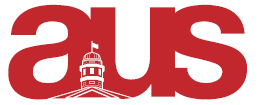 May 2018 Vice President Communications ReportAUS Handbook:Geneva and Karolina are almost done the graphic design and content. They have been fantastic to work with and have delivered phenomenal results. We are reducing the amount of handbooks ordered to 750 units to save money in the budget. Also, there was a surplus of handbooks last year. Handbooks will be ordered through Staples due to them offering a lower price than the company we used previously.Francophone Commission:Formed a group chat to facilitate communication.Social Media:Have advertised job/volunteering opportunities for the following groups on the AUS Facebook page:International Buddy ProgramThe McGill Student Association for Collaborative Mental Healthcare (CMH)SEDEECC